Koło Naukowe Studentów Psychologii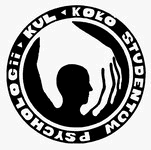 Katolickiego Uniwersytetu Lubelskiego Jana Pawła IIAl. Racławickie 14    20-950 LublinTel. (0-81) 445 34 02,   e-mail:  knsp.kul@gmail.comFormularz zgłoszeniowy na konferencję 
organizowaną przez 
Koło Naukowe Studentów Psychologii KUL
pt. „Psychologia – moja pasja”, 
21 kwietnia 2015 roku  na Katolickim Uniwersytecie 
Lubelskim im. Jana Pawła II Imię, Nazwisko Uczestnika ……..………………………………………………………..…Stanowisko Uczestnika ……………………………………………………………….….…Proponowany tytuł referatu:…………………………………………………………….…… …………………………………………………………………………………………………Nazwa reprezentowanej instytucji ………………………………………………….….…... Telefon kontaktowy …………………………………………………………………………. Adres e-mail …………………………………………………………………………………Abstrakt ( do 1 strony A4)Zgłoszenie prosimy przesyłać drogą mailową na adres: psychologiapasjaaktualia@gmail.com  do 28.02.2015r. tematy zakwalifikowanych abstraktów zostaną podane najpóźniej 02.03.2015r.
Informacje są także udzielane przez Organizatora Sesji Studenckiej pod numerem 690 912 316. Zgodnie z ustawą o ochronie danych osobowych z dnia 29. 08. 1997 r. (Dz. U. z 2002 Nr 101, poz. 926 późn. zm.), wyrażam zgodę na przetwarzanie moich danych osobowych dla potrzeb procesu rekrutacji, realizacji i ewaluacji konferencji pt. „Psychologia – moja pasja” w ramach XXII Konferencji Aktualności Psychologicznych Aktualia 2015. 